Exercice 1On considère la fonction numérique à variable réelle définie par : f(x) = x  + 1-  On désigne par ( C) sa courbe représentative dans le plan rapporté à un repère orthonormé (0,)1) Dresser le tableau de variation de la fonction f.2) a) Montrer que la droite D : y = x +1 est une  asymptote oblique à  ( C) au voisinage de −∞ .    b) Déterminer les positions relatives de  ( C) et D.    c) Calculer  , interpréter le résultat  et  Tracer la courbe (C) et la droite D .3)  Soit la suite (Un ) définie sur IN par : U0 = 0  et  Un+1 =  f(Un) a) Montrer que, pour tout entier naturel n, on a : 0 ≤ Un < 1b) Montrer que, la suite (Un ) est croissante .c)En déduire que  la suite ( Un ) est convergente et calculer Un .Exercice 2Soit la suite ( Un ) définie sur IN par :U0 = 1 et  Un+1 =   . 1) a) Montrer que, pour tout entier naturel n, on a : 1 ≤ Un < 5.b) Etudier la monotonie de la suite ( Un ) . c)En déduire que  la suite ( Un ) est convergente et calculer Un .2) On considère la suite ( Vn ) définie sur IN par : Vn = a) Montrer que ( Vn )  est une suite  géométrique. b) Exprimer  Vn   puis en déduire   Un  en fonction de n . Retrouver Un .c)Calculer en fonction de n ,la somme  Sn =. calculer Sn .Exercice 3On considère la fonction f définie sur IR par f(x) = 2 e-x + x – 2 et (C) sa courbe représentative dans le plan rapporté à un repère orthonormé (O,  , ) (unité graphique : 4 cm)1) Calculer f(x) et vérifier que f(x) = + 2) a- Résoudre dans IR l’inéquation : -2 e-x + 1 > 0    b- Dresser le tableau de variation de f.    c- Montrer que l’équation f(x) = 0 admet dans IR exactement deux solutions dont l’une est nulle ;  on notera  l’autre solution et on vérifiera que : 1,5 <  < 1,63) a- Montrer que la courbe (C) admet une asymptote oblique  d’équation y = x – 2 au voisinage de ( + )    b- Préciser la nature de la branche infinie de la courbe (C) au voisinage (-)4) Tracer et (C).5) Soit h la restriction de f à l’intervalle [Ln2, + [ et h-1 la fonction réciproque de h.    a- Dresser le tableau de variation de h-1.    b- Tracer la courbe de h-1 dans le même repère (O,  , ).6) Soit A l’aire de la partie du plan limitée par la courbe (C) et les droites d’équations respectivesx =  , x = 0 et y = 0. Montrer que A = (16 - 82) cm2.Mathématiques aux élèveswww.devoir.tn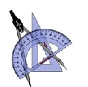 Mr :Chortani Atef       Samedi  23-04-20112heures 4 ème  inf2